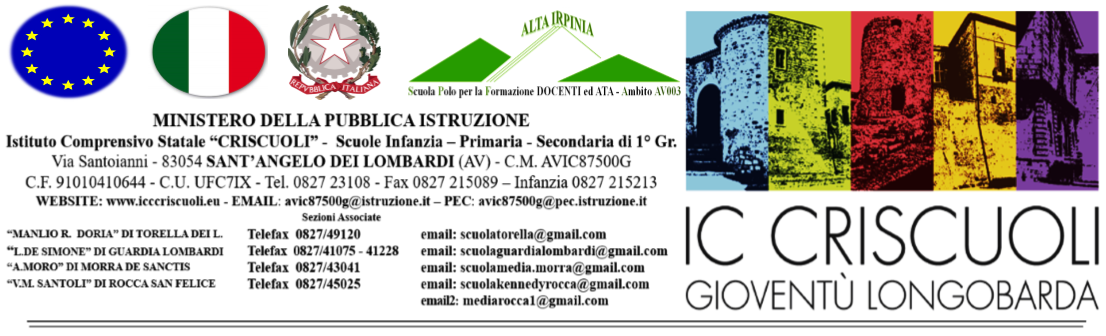 Colloqui individualiScuola/famiglia - …. Dicembre 2021 -Classe……….. Sez ……Aula virtuale:https://icvittoriocriscuoli.webex.com/meet/.....aprimariaOrario dalle ???:30  alle ???:45 Il coordinatore di classe: ______________________Genitori dell’alunnoGenitori dell’alunnoIngresso (aula virtuale)114:30 – 14,34214:35   – 14,3934567891011121314151617181920